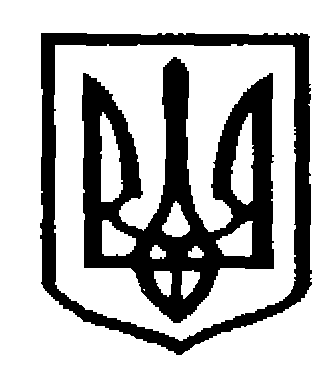 У К Р А Ї Н АЧернівецька міська радаУправління  освітивул. Героїв Майдану, 176, м. Чернівці, 58029 тел./факс (0372) 53-30-87  E-mail: osvitacv@gmail.com  Код ЄДРПОУ №02147345Управління освіти Чернівецької міської ради надсилаємо оновлену форму таблиці щодо інформування про відключення електроенергії та теплопостачання:1) для ЗДО:https://docs.google.com/spreadsheets/d/1k3-mr1Xr3yO47-tPDNl_MGwAIGgT0xrwCiHXmYUjvxw/edit#gid=14597718172) для ЗЗСО:  https://docs.google.com/spreadsheets/d/1mt_JFV8GhNUT02AabBugU5Xy-vYQ17tP3MXIq6Pl5gQ/edit#gid=1325456683Звертаємо увагу, що дані вносяться в листі "ЗДО" та "ЗЗСО", окремо години, хвилини на кожен день.Попередня таблиця "Відключення електроенергії та теплопостачання" втрачає чинність!!!Начальник Управління                                                          Ірина ТКАЧУКОлена Калинюк 53 30 8707.12.2022 № 01-31/2382Керівникам закладів освіти Чернівецької міської територіальної громади